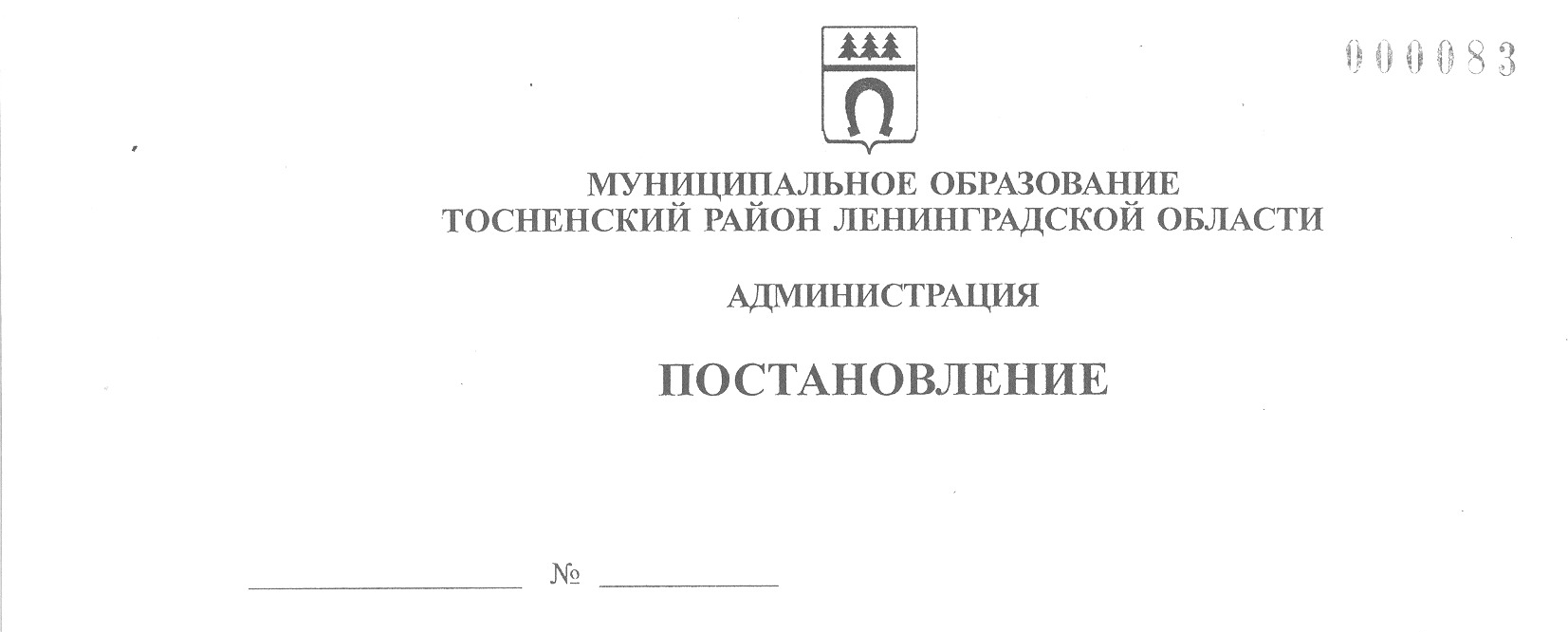 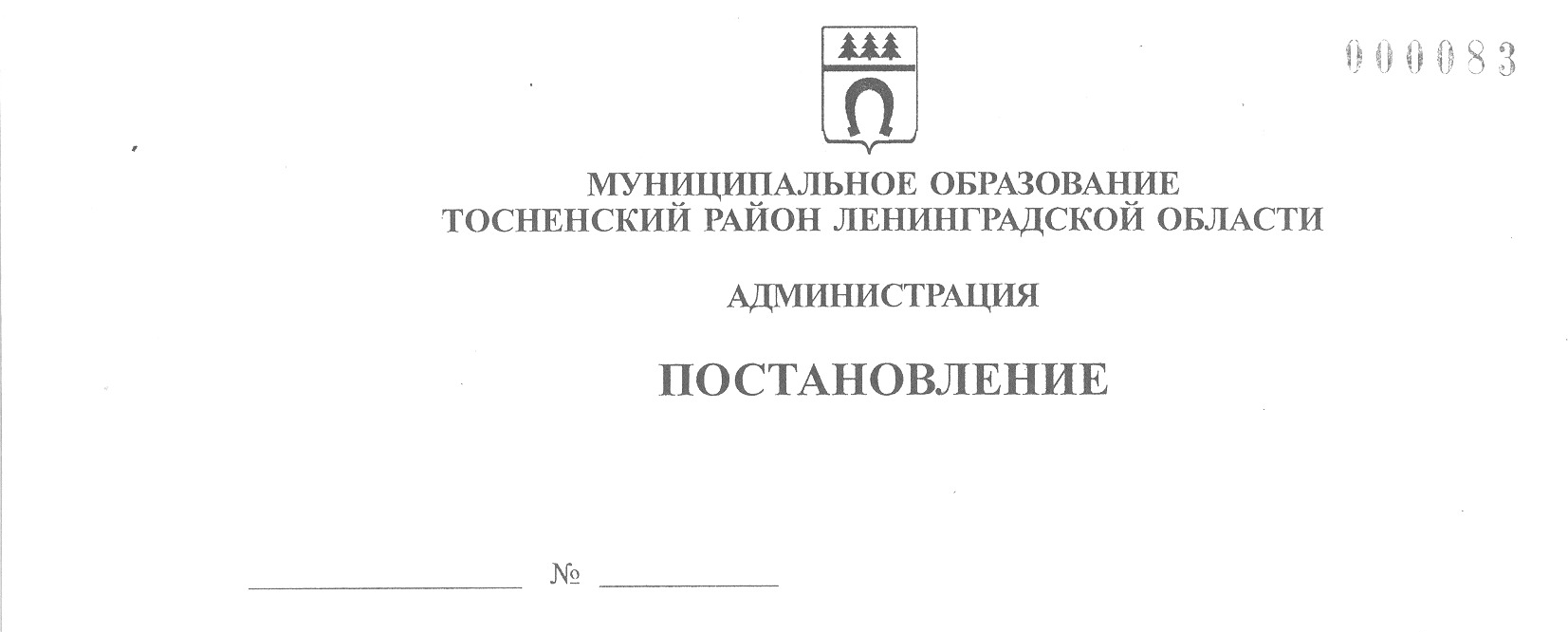 29.09.2021                             2280-паО внесении изменений в детальный план-график реализации муниципальной программы «Развитие коммунальной инфраструктуры, дорожного хозяйстваи благоустройства территорий Тосненского городского поселения Тосненского района Ленинградской области»В связи с внесением изменений в муниципальную программу, утвержденную постановлением администрации муниципального образования Тосненский район Ленинградской области от 13.12.2018 № 3086-па «Об утверждении муниципальной программы «Развитие коммунальной инфраструктуры, дорожного хозяйства и благоустройства территорий Тосненского городского поселения Тосненского района Ленинградской области» (с учетом изменений, внесенных постановлениями администрации муниципального образования Тосненский район Ленинградской области от 12.04.2019 № 582-па, от 17.09.2019 № 1600-па, от 22.11.2019 № 2076-па, от 19.03.2020 № 454-па, от 17.08.2020 № 1473-па, от 05.11.2020 № 2079-па, от 23.11.2020 № 2248-па, от 23.03.2021 № 584-па, от 01.06.2021 № 1171-па, от 24.09.2021  № 2231-па), исполняя полномочия администрации Тосненского городского поселения Тосненского муниципального района Ленинградской области на основании статьи 13 Устава Тосненского городского поселения Тосненского муниципального района Ленинградской области и статьи 25 Устава муниципального образования Тосненский район Ленинградской области, администрация муниципального образования Тосненский район Ленинградской областиПОСТАНОВЛЯЕТ:1. Внести в постановление администрации муниципального образования Тосненский район Ленинградской области от 19.12.2018 № 3192-па «Об утверждении детального плана-графика реализации муниципальной программы «Развитие коммунальной инфраструктуры, дорожного хозяйства и благоустройства территорий Тосненского городского поселения Тосненского района Ленинградской области» (с учетом изменений, внесенных постановлениями администрации муниципального образования Тосненский район Ленинградской области от 12.04.2019 № 583-па, от 13.06.2019 № 936-па, от 19.09.2019 № 1637-па, от 28.11.2019 № 2120-па, от 19.03.2020 № 455-па, от 19.08.2020 № 1495-па, от 09.11.2020 № 2092-па, от 25.11.2020 № 2295-па, от 25.03.2021 № 611-па, от 04.06.2021 № 1189-па, от 29.07.2021 № 1711-па) следующие изменения: приложение 1 к постановлению изложить в новой редакции (приложение).22. Комитету по жилищно-коммунальному хозяйству и благоустройству администрации муниципального образования Тосненский район Ленинградской области направить в пресс-службу комитета по организационной работе, местному самоуправлению, межнациональным и межконфессиональным отношениям администрации муниципального образования Тосненский район Ленинградской области настоящее постановление для обнародования в порядке, установленном Уставом Тосненского городского поселения Тосненского муниципального района Ленинградской области.3. Пресс-службе комитета по организационной работе, местному самоуправлению, межнациональным и межконфессиональным отношениям администрации муниципального образования Тосненский район Ленинградской области обнародовать настоящее постановление в порядке, установленном Уставом Тосненского городского поселения Тосненского муниципального района Ленинградской области.4. Контроль за исполнением постановления возложить на заместителя главы         администрации муниципального образования Тосненский район Ленинградской области Горленко С.А.И. о. главы администрации 				   		        И.Ф. ТычинскийБатарина Елена Васильевна, 8(81361)3325018 га